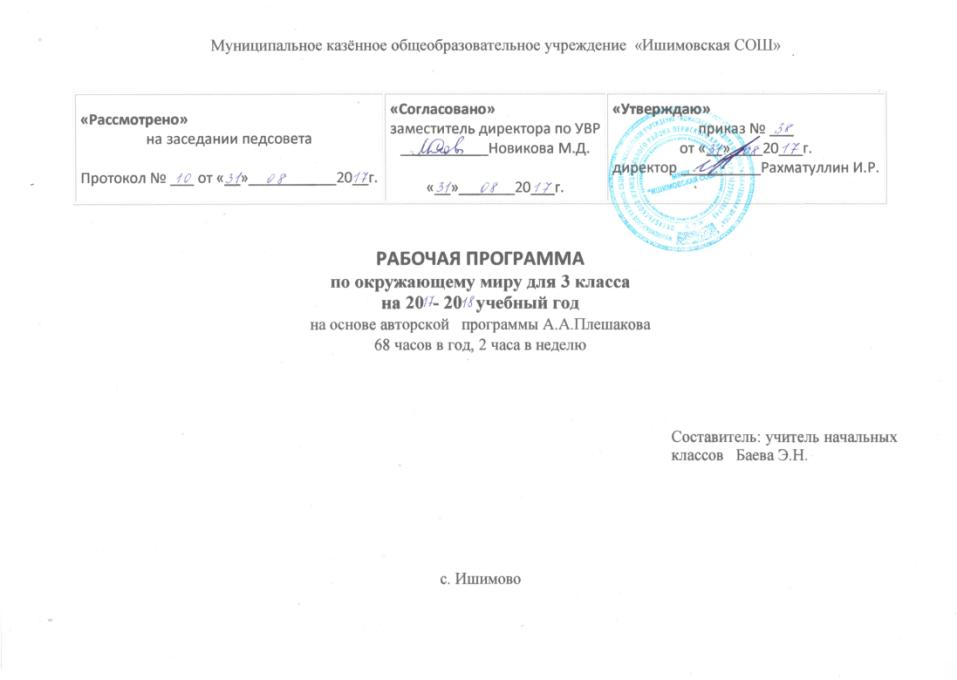 Пояснительная запискак тематическому планированию по окружающему мируТематическое планирование по окружающему миру (3 класс) составлено на основе требований Федерального компонента государственного стандарта общего образования 2004 года и разработано по учебнику: Плешаков А. А. Окружающий мир. Мир вокруг нас. 3 класс. – М.: Просвещение, 2008.Тематическое планирование рассчитано на 68 рабочих часов за учебный год, что составляет 2 часа в неделю.Цели и задачи, решаемые при реализации тематического планирования:– развитие умений наблюдать, анализировать, обобщать, характеризовать объекты окружающего мира, рассуждать, решать творческие задачи;– освоение знаний об окружающем мире, единстве и различиях природного и социального, о человеке и его месте в природе и в обществе;– воспитание позитивного эмоционально-ценностного отношения к окружающему миру; экологической и духовно-нравственной культуры; патриотических чувств;– формирование потребности участвовать в творческой деятельности в природе и обществе, сохранять и укреплять здоровье.Планируемый уровень подготовки учащихся начальной школы:– наблюдение объектов окружающего мира, их устное описание, соотнесение полученных результатов с целью наблюдения (опыта);– выявление с помощью сравнения отдельных признаков объектов;– проведение простейших измерений разными способами с использованием соответствующих приборов и инструментов;– работа с простейшими моделями для описания свойств и качеств изучаемых объектов;– работа с учебными и научно-популярными текстами и др.Окружающий мирТематическое планирование№Тема урокаТип урокаЭлементы содержанияЗнания и уменияВид контроляДомашнее заданиеПланФактФактФактКак устроен мир (7 часов)Как устроен мир (7 часов)Как устроен мир (7 часов)Как устроен мир (7 часов)Как устроен мир (7 часов)Как устроен мир (7 часов)Как устроен мир (7 часов)Как устроен мир (7 часов)Как устроен мир (7 часов)Как устроен мир (7 часов)1Природасистематизация знанийОзнакомить с разнообразием природы и ее классификацией; рассмотреть взаимосвязи в природе и значение природы для человека;комбинированныйс.4-6, 5.09.2Человексистематизация знанийРассмотреть отличие от других объектов живой природы; ознакомить со ступенями познания.Человек – часть природы и член общества. Способы познания окружающего мира: наблюдения, опыты, измерения, работа с готовыми моделями, создание несложных моделей с помощью учителя и самостоятельнокомбинированныйвопр.с.15; 8.093Обществосистематизация знанийДать представление о людях населяющих планету Земля; подвести к пониманию необходимости проявлять дружбу и уважение к любому народу; воспитывать бережное отношение к людям, любовь к Родине.Учащиеся должны знать и понимать – название нашей планеты; родной страны и ее столицы; региона, где живут учащиеся, родного города (села); – государственную символику Россиикомбинированныйзадание 1, 2 с.20; составить рассказ «моя семья» по плану; 12.094Мир глазами экологасистематизация знанийдать понятие об экологии, как науке о взаимосвязях живых систем различных уровней с окружающей средой, о взаимодействии человека с природой.Учащиеся должны знать и понимать основные экологические проблемы природы и современного обществакомбинированныйс.22-25; вопросы 15.095Природа в опасностисистематизация знанийРассказать о влиянии человека на природу и о цели создания Красной книги; учить правильному поведению в природе.Учащиеся должны знать и понимать основные правила поведения в окружающей средекомбинированныйс.27-30; вопросы с.32; 19.096Обобщение по разделу «Как устроен мир»систематизация знанийСистематизировать и обобщить знания по разделу;комбинированный22.097Проверочная работаконтроль знанийПроверить знания по разделу «как устроен мир».самостоятельная работа26.09Эта удивительная природа (20 часов)Эта удивительная природа (20 часов)Эта удивительная природа (20 часов)Эта удивительная природа (20 часов)Эта удивительная природа (20 часов)Эта удивительная природа (20 часов)Эта удивительная природа (20 часов)Эта удивительная природа (20 часов)Эта удивительная природа (20 часов)8Тела, вещества, частицыновые знанияОзнакомить с телами и их составом.комбинированныйс.34-36; вопросы с. 37.29.099Разнообразие веществновые знанияОзнакомить с веществами (соль, сахар, крахмал, кислота); учить правильно пользоваться этими веществами.Учащиеся должны уметь использовать приобретенные знания и умения в практической деятельности и повседневной жизнидля обогащения жизненного опыта, решения практических задач с помощью наблюдения, измерения, сравнениякомбинированныйс.39-42, задания с. 433.1010Воздух и его охранановые знанияОзнакомить с составом и свойствами воздуха;Учащиеся должны знать и понимать основные свойства воздухакомбинированныйс.44-47; вопросы с.47-48;6.1011Водановые знанияОзнакомить со свойствами воды; Учить определять по свойствам воды возможность употребления ее в пищу; напомнить о значении экологически чистой воды.Учащиеся должны знать и понимать: – основные свойства воды. – общие условия, необходимые для жизни живых организмов.комбинированныйс.52, задания №1,2 с.52; 10.1012Превращения и круговорот воды.Вода-путешественницановые знаниясистематизация знанийСформировать представления о круговороте воды как важнейшем явлении в природе; увязать круговорот воды со свойствами воды (переход одного состояния в другое)Уметь использовать приобретенные знания и умения для обогащения жизненного опыта,комбинированныйс.56, вопросы; задания с.56 №1,2;  с.56, рисунок13.10Формировать понятие о круговороте воды в природе; формировать знания об экологической целостности природы.13Берегите воду!систематизация знанийРассмотреть причины загрязнения водоемов; ознакомить с мерами охраны водоемов от загрязнения; учить бережно относиться к воде и экономить ее.Уметь использовать приобретенные знания и умения для обогащения жизненного опыта,комбинированныйс.57-60; вопросы с.61; задания №1,2 с.61;17.1014Как разрушаются камниновые знанияФормировать представления о разрушении твердых пород под воздействием определенных факторов.Уметь использовать приобретенные знания и умения для обогащения жизненного опыта,комбинированныйс.62-63; вопросы с.64; задания №1,2 с.6420.1015Что такое почва?новые знания, систематизация знанийПродолжить работу по углублению представлений о почве как верхнем плодородном слое земли; выявить основные свойства почвы; установить состав почвы, узнать о преобладающих почвах родного края.в практической деятельности и повседневной жизни для установления связи между сезонными изменениями в неживой и живой природе; для оценки воздействия человека на природу, выполнения правил поведения в природе и участия в ее охранекомбинированныйс.65-68; вопросы с.6924.1016Разнообразие растенийСистематизация знаний, новые знанияОзнакомить с основной классификацией растений; рассмотреть особенности каждой группы растений.Учащиеся должны уметь: – приводить примеры представителей разных групп растений и животных (2–3);– раскрывать особенности их внешнего вида и жизникомбинированныйс.71-75, вопросы с.75; задания №1,2 с.75; 27.1017Солнце, растения и мы с вами.систематизация знанийРассмотреть связь солнца, растений и людей; показать роль растений в подражании жизни на земле.комбинированныйс.76-79; вопросы с.78; задания№1,2 с.79;7.1118Размножение и развитие растенийсистематизация знанийРасширять знания о жизни растений; дать представление о размножении и развитии растений из семян.Учащиеся должны уметь:– использовать знания и умения для ухода за растениями;комбинированныйс.80-82; вопросы с.83; задания №1-3 с.83;10.1119Охрана растенийсистематизация знанийОбобщить знания о значении растений в жизни животных и человека; рассмотреть основные экологические правила.– определять признаки различных объектов природы (цвет, форму, сравнительные размеры)комбинированныйс.84-86; вопросы с.87; 14.1120Разнообразие животныхновые знания, систематизация знанийОзнакомить с новой классификацией животных и их групповыми признаками;Учащиеся должны знать и понимать общие условия, необходимые для жизни живых организмов;уметь раскрывать особенности внешнего вида и жизни представителей разных групп животныхкомбинированныйс.89-94; вопросы с.95; задания с.95 №1,2,3;17.1121Кто что ест?новые знания, систематизация знаний.Ознакомить с классификацией животных по типу пищи; рассмотреть цепи питания животных; изучить приспособленность животных к добыванию пищи и защите от врагов.Учащиеся должны знать и понимать общие условия, необходимые для жизни живых организмов;уметь раскрывать особенности внешнего вида и жизни представителей разных групп животныхкомбинированныйс.96-98; вопросы с.98; задания №1,2 с.98; 21.1122Невидимая сеть и невидимая пирамида.новые знанияОзнакомить с невидимой сетью и невидимой пирамидой в дубовом лесу;Учащиеся должны знать и понимать общие условия, необходимые для жизни живых организмов;комбинированныйс.100-103; вопросы с.104;24.1123Размножение и развитие животныхновые знания, систематизация знанийОзнакомить с размножением и развитием животных: насекомых, рыб, земноводных, пресмыкающихся, птиц, млекопитающих.Учащиеся должны знать и понимать общие условия, необходимые для жизни живых организмов;комбинированныйс.105-108; вопросы с.110; 28.1124Охрана животныхсистематизация знанийОзнакомить с животными, которые занесены в красную книгу; рассмотреть экологические правила.Учащиеся должны уметь использовать знания и умения для ухода за животнымикомбинированныйс.112-115; вопросы с.1161.1225В царстве грибовновые знания, систематизация знанийОзнакомить с круговоротом жизни на Земле и с основными звеньями этого круговорота.Учащиеся должны уметь использовать приобретенные знания и умения для обогащения жизненного опыта для выполнения правил поведения в природе и участия в ее охранекомбинированныйс.118-121; вопросы с.122; задания 1-3 с.122;5.1226Великий круговорот жизниновые знанияОзнакомить с круговоротом жизни на Земле и с основными звеньями этого круговорота.Учащиеся должны уметь использовать приобретенные знания и умения для ухода за растениямии животнымикомбинированныйзадание 2 с.126; вопросы с.1268.1227Обобщение по разделу «Эта удивительная природа»систематизация знанийконтроль знаний по разделу «Эта удивительная природа»Учащиеся должны уметь использовать приобретенные знания и умения для ухода за растениямии животнымисамостоятельная12.1228Организм человекановые знания, систематизация знанийОзнакомить с организмом человека; учить прислушиваться к своему организму.Учащиеся должны знать и понимать правила сохранения и укрепления здоровьякомбинированныйс.128-129; вопросы с.130; 15.1229Органы чувствновые знанияОзнакомить с органами чувств; их значение для человека.Учащиеся должны знать и понимать правила сохранения и укрепления здоровьякомбинированныйс.132-135; вопросы с.1354 задания 1-3 с.13519.1230Надежная защита организмановые знанияОзнакомить с «кожей», ее функции.Учащиеся должны знать и понимать правила сохранения и укрепления здоровьякомбинированныйзадания 1-3 с.139; вопросы с.139; р\т с.60 №322.1231Опора тела и движениеновые знанияОзнакомить со строением тела человека; формировать представление о здоровом образе жизни.Учащиеся должны знать и понимать правила сохранения и укрепления здоровьякомбинированныйс.143 вопросы; задания 1,2 с.14326.1232Наше питаниеновые знания, систематизация знанийОзнакомить с необходимыми организму питательными веществами, пищеварительной системой; правила правильного питания;Учащиеся должны знать и понимать: – правила сохранения и укрепления здоровья; – использовать знания и умения для выполнения изученных правил охраны и укрепления здоровья, безопасного поведениякомбинированный12.0133Дыхание и кровообращениеновые знанияРассказать об органах дыхания и выделения; научить заботиться о своем здоровье.Учащиеся должны знать и понимать: – правила сохранения и укрепления здоровья; – использовать знания и умения для выполнения изученных правил охраны и укрепления здоровья, безопасного поведениякомбинированныймакет.16.0134Умей предупреждать болезньновые знанияОзнакомить с правилами закаливания организма, сохранения и укрепления здоровья; дать представление об инфекционных болезняхУчащиеся должны знать и понимать: – правила сохранения и укрепления здоровья; – использовать знания и умения для выполнения изученных правил охраны и укрепления здоровья, безопасного поведениякомбинированныйс.151-153; вопросы с.153; задания 1,2 с.15319.0135Здоровый образ жизнисистематизация знанийпродолжать работу над правилами сохранения и укрепления здоровья;комбинированныйс.154-157; вопросы с.157; задания с.15723.0136Огонь, вода, газ.систематизация знанийОзнакомить с тем, как выглядит опасность, и причинами ее возникновенияУчащиеся должны знать и понимать – основные правила поведения в окружающей среде (на дорогах, водоемах,в школе); – использовать приобретенные знания и умения для выполнения изученных правил охраны и укрепления здоровья, безопасного поведениякомбинированныйс.4-6, вопросы с.7; задания 1-426.0137Чтобы путь был счастливымсистематизация знанийнаучить выполнять правила безопасного поведения на улицах и дорогах.– использовать приобретенные знания и умения для выполнения изученных правил охраны и укрепления здоровья, безопасного поведениякомбинированныйс.8-12; вопросы с.12; задания №1,2 с.1330.0138Дорожные знакисистематизация знанийОзнакомить с дорожными знаками; вспомнить правила безопасного поведения на догах.Учащиеся должны знать и понимать правила сохранения и укрепления здоровьякомбинированныйзадания №1,2 с.17; вопросы с.16; 2.0239Дорожные знаки. Экскурсия.систематизация знанийПродолжать знакомить с дорожными знаками, правилами дорожного движения.Учащиеся должны знать и понимать правила сохранения и укрепления здоровьякомбинированныйчто увидел на экскурсии (доклад)6.0240Опасные местасистематизация знанийВыявить опасные места для человека; учить предвидеть опасности, избегать их, при необходимости действовать решительно и четко.Учащиеся должны знать и понимать правила сохранения и укрепления здоровьякомбинированныйс.18-21; вопросы с.21-22; 9.0241О молниях, змеях, собаках и прочем.систематизация знанийНа практических примерах показать возможность отрицательного влияния природных объектов на жизнь человека;Учащиеся должны знать и понимать правила сохранения и укрепления здоровьякомбинированныйвопросы с.28; задание №3 с.28; 13.0242Экологическая безопасность.систематизация знаний, новые знанияОзнакомить с терминами «экологическая безопасность», «цепь загрязнения», «бытовой фильтр», «эколог», учить выполнять правила личной экологической безопасности.Учащиеся должны знать и понимать правила сохранения и укрепления здоровьякомбинированныйс.29-33; вопросы с.34; задания 1,2 с.34;16.0243Обобщение по теме «Наша безопасность»обобщение знанийОбобщить знания по темекомбинированный20.0244Для чего нужна экономикановые знания, систематизация знанийОзнакомить с новым значением слова «экономика»Учащиеся должны уметь использовать приобретенные знания и умения для обогащения жизненного опытакомбинированныйс.36-38; вопросы с.38; 270245Три кита экономикиновые знанияОзнакомить с новыми понятиями в экономике;Учащиеся должны уметь использовать приобретенные знания и умения для обогащения жизненного опытакомбинированныйописать «рождение» стола,2.0346Полезные ископаемыеновые знанияОзнакомить со свойствами полезных ископаемых, профессиями людей, добывающих полезные ископаемые; учить экономно использовать богатства нашей планеты.Учащиеся должны уметь определять признаки различных объектов природы (цвет, форму, сравнительные размеры)комбинированныйвопросы с.51; 6.0347Растениеводствоновые знанияОзнакомить с одной из отраслей с\х – растениеводством; научить различать культурные растенияУчащиеся должны уметь различать объекты природы и изделия; объекты живой и неживой природыкомбинированныйвопросы с.57; задания №1,2 с.58;13.0348Животноводствоновые знанияОзнакомить с особенностями разведения и содержания домашних животных;использовать знания и умения в практической деятельности и повседневной жизни для ухода за растениями и животнымикомбинированныйс.63 №1-3; 16.0349Какая бывает промышленностьновые знанияОзнакомить с важнейшей отраслью экономики – промышленностью, научить различать продукцию каждой отрасли промышленности; учить сравнивать ,обобщать, группировать предметы быта по отраслям промышленностиУчащиеся должны уметь различать объекты природы и изделия промышленного производства, изготовленные человекомкомбинированныйвопросы с.66; задания №1,3 с.67; 20.0350Что такое деньги?новые знанияОзнакомить с монетами, денежными единицами понятием «сбережения»;Учащиеся должны уметь использовать приобретенные знания и умения для удовлетворения познавательных интересовкомбинированныйвопросы с.71; задания №1-4 с.72;23.0352Государственный бюджетновые знанияОзнакомить с новыми понятиями (бюджет, расходы, доходы, налоги).Учащиеся должны уметь использовать приобретенные знания и умения для обогащения жизненного опытакомбинированныйвопросы с.75; задания3.0453Семейный бюджетновые знанияОзнакомить с понятием «семейный бюджет».Учащиеся должны уметь использовать приобретенные знания и умения для удовлетворения познавательных интересовкомбинированныйзадания№1,3 с.80; 6.0454Экономика и экологияновые знанияОзнакомить с задачами экологии и двумя сторонами экономикиУчащиеся должны уметь использовать приобретенные знания и умения для оценки воздействия человека на природу, выполнения правил поведения в природе и участия в ее охранекомбинированныйс.81-85; вопросы с.8510.0455Обобщение по теме «Чему учит экономика»систематизация знанийобобщить знания по разделу.Учащиеся должныуметьиспользовать приобретенные знания и умения для обогащения жизненного опытакомбинированныйповторить13.0456Золотое кольцо Россииновые знанияОзнакомить с интересными городами нашей России и некоторыми их достопримечательностями;Учащиеся должны знать и понимать: – название родной страны, ее столицы, региона, где живут учащиеся, родного города (села); – показывать на карте границы России,некоторые города России (родной город, столицу, еще 1–2 города); – использовать приобретенные знания и умения в практической жизни для удовлетворения познавательных интересов,комбинированныйс.88-97; вопросы с.98; задания №2,4,5 с.99;17.0459Наши ближайшие сосединовые знанияОзнакомить с государствами – ближайшими соседями России;Учащиеся должны знать и понимать: – название родной страны, ее столицы, региона, где живут учащиеся, родного города (села); – показывать на карте границы России,некоторые города России (родной город, столицу, еще 1–2 города); – использовать приобретенные знания и умения в практической жизни для удовлетворения познавательных интересов,комбинированныйс.100-105; вопросы с.105; задания №2,3 с.107; 20.0460На севере Европыновые заданияОзнакомить с северными европейскими государствами.Учащиеся должны знать и понимать: – название страны, ее столицы, региона, показывать на карте границы.комбинированныйс.110-118; задания 1-3 с.119; 24.0462Что такое Бенилюкс?новые знанияОзнакомить со странами Бенилюкса, экономикой этих странпоиска дополнительной информации о родном крае, родной стране, нашей планетекомбинированныйс.120-125; вопросы с.126; задания№1-3 с.126; 27.0463В центре Европыновые знанияОзнакомить со странами, расположенными в центре Европы;Учащиеся должныуметь:– показывать на карте изученные страны мира;комбинированныйс.127-131; вопросы с.132-133; задания 1,2,4 с. 133; 4.0564Путешествие по Франции и Великобританииновые знанияОзнакомить еще с двумя европейскими странами.– использовать приобретенные знания и умения в практической жизни для удовлетворения познавательных интересов, поиска дополнительной информации о нашей планете;– использовать приобретенные знания и умения для обогащения жизненного опытакомбинированный135-141; вопросы с.143; задания 2-4 с.143; 8.0566На юге Европыновые знанияОзнакомить со странами, расположенными на юге Европы: Грецией, Италиейкомбинированныйс.144-148; вопросы с.150; задания №1-4 с.150; 15.0567По знаменитым местам мирановые знанияОзнакомить со знаменитыми местами миракомбинированныйдоклады18.0568Что мы узнали и чему научились за год?систематизация знанийПовторениеУчащиеся должны уметь использовать приобретенные знания и умения в практической жизни для удовлетворения познавательных интересов, поиска дополнительной информации о  нашей планетекомбинированныйповторить22.05